	Vadovaudamasi Lietuvos Respublikos vietos savivaldos įstatymo 16 straipsnio 2 dalies 26 punktu, 18 straipsnio 1 dalimi, Viešame aukcione parduodamo valstybės ir savivaldybių nekilnojamojo turto ir kitų nekilnojamųjų daiktų sąrašo sudarymo tvarkos aprašo, patvirtinto Lietuvos Respublikos Vyriausybės 2014 m. spalio 28 d. nutarimu Nr. 1179 „Dėl viešame aukcione parduodamo valstybės ir savivaldybių nekilnojamojo turto ir kitų nekilnojamųjų daiktų sąrašo sudarymo tvarkos aprašo patvirtinimo“, 21 punktu, Pagėgių savivaldybės taryba n u s p r e n d ž i a:	1.  Pakeisti Pagėgių savivaldybės tarybos 2015 m. balandžio 2 d. sprendimu Nr. T-36 „Dėl Viešajame aukcione parduodamo Pagėgių savivaldybės nekilnojamojo turto ir kitų nekilnojamųjų daiktų sąrašo patvirtinimo“ patvirtintą Viešame aukcione parduodamo Pagėgių savivaldybės nekilnojamojo turto ir kitų nekilnojamųjų daiktų sąrašą, papildant 1.30 ir 1.31 papunkčiais:	„1.30. pastatą − Kultūros namus (unikalus Nr. 8898-7014-9014, bendras plotas – 585,97 kv. m, pažymėjimas plane 1C1p),  įsigijimo vertė − 89887,92 Eur, likutinė vertė − 41035,94 Eur, adresu: Dvaro g. 7, Šilgalių k., Stoniškių sen., Pagėgių sav.;	1.31. pastatą − Kultūros centrą (unikalus Nr. 4400-0990-1417, bendras plotas – 215,60 kv. m, pažymėjimas plane 2C1p),  įsigijimo vertė − 0,29 Eur, likutinė vertė − 0,00 Eur, adresu: Dvaro g. 7, Šilgalių k., Stoniškių sen., Pagėgių sav.“.              	2. Sprendimą paskelbti Teisės aktų registre ir Pagėgių savivaldybės interneto svetainėje  www.pagegiai.lt.SUDERINTA:Administracijos direktorius                                                                        Virginijus KomskisDokumentų valdymo ir teisės skyriaus vyresnioji specialistė                    Ingrida ZavistauskaitėDokumentų valdymo ir teisės skyriaus vyriausioji specialistė  (kalbos ir archyvo tvarkytoja)                                Laimutė Mickevičienė  Parengė Laimutė Šegždienė,Turto ir ūkio skyriaus vedėjaPagėgių savivaldybės tarybos                                                                                                  veiklos reglamento                                                                                  2 priedasSPRENDIMO PROJEKTO „dėl PAGĖGIŲ SAVIVALDYBĖS TARYBOS 2015 M. BALANDŽIO 2 D. SPRENDIMO NR. T-36 „DĖL VIEŠAME AUKCIONE PARDUODAMO PAGĖGIŲ SAVIVALDYBĖS NEKILNOJAMOJO TURTO IR KITŲ NEKILNOJAMŲJŲ DAIKTŲ SĄRAŠO“ PAKEITIMO“AIŠKINAMASIS RAŠTAS2022-02-03	1. Parengto projekto tikslai ir uždaviniai: papildyti Pagėgių savivaldybės tarybos 2015 m. balandžio 2 d. sprendimą Nr. T-36 „Dėl viešame aukcione parduodamo Pagėgių savivaldybės nekilnojamojo turto ir kitų nekilnojamųjų daiktų sąrašo“ pakeitimo“, 1.30 ir 1.31 papunkčiais, įrašant į sąrašą pastatus − Kultūros namus ir Kultūros centrą, esančius adresu: Dvaro g. 7, Šilgalių k., Stoniškių sen., Pagėgių sav.    	 2. Kaip šiuo metu yra sureguliuoti projekte aptarti klausimai: Projektas parengtas vadovaujantis LR vietos savivaldos įstatymo 16 straipsnio 2 dalies 26 punktu, 18 straipsnio 1 dalimi, Viešame aukcione parduodamo valstybės ir savivaldybių nekilnojamojo turto ir kitų nekilnojamųjų daiktų sąrašo sudarymo tvarkos aprašo, patvirtinto Lietuvos Respublikos Vyriausybės 2014 m. spalio 28 d. nutarimu Nr. 1179 „Dėl viešame aukcione parduodamo valstybės ir savivaldybių nekilnojamojo turto ir kitų nekilnojamųjų daiktų sąrašo sudarymo tvarkos aprašo patvirtinimo“, 21 punktu.	3. Kokių teigiamų rezultatų laukiama: gautos lėšos papildys savivaldybės biudžetą.	 4. Galimos neigiamos priimto projekto pasekmės ir kokių priemonių reikėtų imtis, kad tokių pasekmių būtų išvengta:  priėmus sprendimą neigiamų pasekmių nenumatoma.     	5. Kokius galiojančius aktus (tarybos, mero, savivaldybės administracijos direktoriaus) reikėtų pakeisti ir panaikinti, priėmus sprendimą pagal teikiamą projektą.       	 6. Jeigu priimtam sprendimui reikės kito tarybos sprendimo, mero potvarkio ar administracijos direktoriaus įsakymo, kas ir kada juos turėtų parengti: - Turto ir ūkio skyrius.    	7. Ar reikalinga atlikti sprendimo projekto antikorupcinį vertinimą: nereikalinga.    	8. Sprendimo vykdytojai ir įvykdymo terminai, lėšų, reikalingų sprendimui įgyvendinti, poreikis (jeigu tai numatoma – derinti su Finansų skyriumi):     	9. Projekto rengimo metu gauti specialistų vertinimai ir išvados, ekonominiai apskaičiavimai (sąmatos)  ir konkretūs finansavimo šaltiniai:            	 10. Projekto rengėjas ar rengėjų grupė. Turto ir ūkio skyriaus vedėja Laimutė Šegždienė, tel. 8 441 70 410.          	11. Kiti, rengėjo nuomone,  reikalingi pagrindimai ir paaiškinimai: sprendimo projektas paruoštas vadovaujantis Viešame aukcione parduodamo valstybės ir savivaldybių nekilnojamojo turto ir kitų nekilnojamųjų daiktų sąrašo sudarymo tvarkos aprašo, patvirtinto Lietuvos Respublikos Vyriausybės 2014 m. spalio 28 d. nutarimu Nr. 1179.Turto ir ūkio skyriaus vedėja                                                                                   Laimutė ŠegždienėSuvestinė redakcija nuo 2021-12-23Sprendimas paskelbtas: TAR 2015-04-07, i. k. 2015-05304PAGĖGIŲ SAVIVALDYBĖS TARYBASPRENDIMASDĖL VIEŠAME AUKCIONE PARDUODAMO PAGĖGIŲ SAVIVALDYBĖS NEKILNOJAMOJO TURTO IR KITŲ NEKILNOJAMŲJŲ DAIKTŲ SĄRAŠO PATVIRTINIMO2015 m. balandžio 2 d. Nr. T-36PagėgiaiVadovaudamasi Lietuvos Respublikos vietos savivaldos įstatymo 16 straipsnio 2 dalies 26 punktu, Viešame aukcione parduodamo valstybės ir savivaldybių nekilnojamojo turto ir kitų nekilnojamųjų daiktų sąrašo sudarymo tvarkos aprašo, patvirtinto Lietuvos Respublikos Vyriausybės  2014 m. spalio 28 d. nutarimu  Nr. 1178,  3.2 punktu,  Pagėgių  savivaldybės  taryba  n u s p r e n d ž i a:1.	Patvirtinti Viešame aukcione parduodamo Pagėgių savivaldybės nekilnojamojo turto ir kitų nekilnojamųjų daiktų, priklausančių Savivaldybei nuosavybės teise, nenaudojamų savivaldybės funkcijoms vykdyti, sąrašą:1.1. Neteko galios nuo 2016-02-23Punkto naikinimas:Nr. T-39, 2016-02-18, paskelbta TAR 2016-02-22, i. k. 2016-033441.2. Neteko galios nuo 2016-02-23Punkto naikinimas:Nr. T-39, 2016-02-18, paskelbta TAR 2016-02-22, i. k. 2016-033441.3. Neteko galios nuo 2016-02-23Punkto naikinimas:Nr. T-39, 2016-02-18, paskelbta TAR 2016-02-22, i. k. 2016-033441.4. Neteko galios nuo 2016-02-23Punkto naikinimas:Nr. T-39, 2016-02-18, paskelbta TAR 2016-02-22, i. k. 2016-033441.5. Neteko galios nuo 2016-02-23Punkto naikinimas:Nr. T-39, 2016-02-18, paskelbta TAR 2016-02-22, i. k. 2016-033441.6. Neteko galios nuo 2016-02-23Punkto naikinimas:Nr. T-39, 2016-02-18, paskelbta TAR 2016-02-22, i. k. 2016-033441.7. Neteko galios nuo 2016-02-23Punkto naikinimas:Nr. T-39, 2016-02-18, paskelbta TAR 2016-02-22, i. k. 2016-033441.8. 49/100 buitinių patalpų (buvęs medicinos punktas, unikalus Nr. 8898-7017-2018:0003, bendras plotas - 101,40 kv. m, likutinė vertė – 2375,46 Eur), Pušyno g. 6-4, Šilgalių k., Stoniškių sen., Pagėgių sav.;1.9. Neteko galios nuo 2019-06-04Punkto naikinimas:Nr. T-95, 2019-05-31, paskelbta TAR 2019-06-03, i. k. 2019-088221.10. kiaulidė (unikalus Nr. 8893-9003-0011, plotas - 144,62 kv. m, likutinė vertė – 2,18 Eur) su kiemo statiniais (unikalus Nr. 8893-9003-0022), Klaipėdos g. 6c, Pagėgių sen., Pagėgių mieste;1.11. pagalbinio ūkio patalpa (unikalus Nr. 4400-1249-6472, plotas - 33,51 kv. m, likutinė vertė – 0,08 Eur), Pušyno g. 19a-1, Šilgalių k., Stoniškių sen., Pagėgių sav.;1.12. 36/100 pastato – katilinės (unikalus Nr. 8898-8004-4010, bendras  plotas – 397,08 kv. m, likutinė vertė – 19606,92 Eur) Ūkininkų g. 1A, Šilgalių k., Stoniškių sen., Pagėgių sav.;Papildyta punktu:Nr. T-39, 2016-02-18, paskelbta TAR 2016-02-22, i. k. 2016-033441.13. negyvenama patalpa (unikalus Nr. 8891-5000-1027:0003, bendras plotas – 43,51 kv. m, likutinė vertė – 1800 Eur) Birutės g. 3, Pagėgiai;Papildyta punktu:Nr. T-39, 2016-02-18, paskelbta TAR 2016-02-22, i. k. 2016-033441.14. negyvenamoji patalpa: garažas (unikalus Nr. 8895-8006-9011:0006, bendras plotas – 20,07 kv. m), garažas (unikalus Nr. 8895-8006-9011:0007, bendras plotas – 29,52 kv. m),  likutinė vertė – 762,01 Eur, Johaneso Bobrovskio g. 23, Vilkyškių mstl., Vilkyškių sen., Pagėgių sav.;Papildyta punktu:Nr. T-51, 2016-03-31, paskelbta TAR 2016-04-05, i. k. 2016-074041.15. 52/100 gyvenamojo namo (unikalus Nr. 8891-9015-2014, bendras plotas – 178,38 kv. m) ir ½ dalis ūkinio pastato (unikalus Nr. 8891-9015-2028, užstatytas plotas – 44,00 kv. m), likutinė vertė – 0,00 Eur, Kulmenų k. 3A, Pagėgių sen., Pagėgių sav.;Papildyta punktu:Nr. T-51, 2016-03-31, paskelbta TAR 2016-04-05, i. k. 2016-074041.16. butas (unikalus Nr. 4400-2124-3905:1436, bendras plotas – 18,0 kv. m), įsigijimo vertė − 0,29 Eur, likutinė vertė – 0,00 Eur, adresu: Javų g. 15-4, Lumpėnų k., Lumpėnų sen., Pagėgių sav.;Papildyta punktu:Nr. T-21, 2017-03-28, paskelbta TAR 2017-03-28, i. k. 2017-049921.17. Neteko galios nuo 2018-01-27Punkto naikinimas:Nr. T-19, 2018-01-25, paskelbta TAR 2018-01-26, i. k. 2018-01230Papildyta punktu:Nr. T-21, 2017-03-28, paskelbta TAR 2017-03-28, i. k. 2017-049921.18. žolės miltų agregatas (unikalus Nr. 4400-4182-7564, bendras plotas − 192,63 kv. m, pažymėjimas plane 1P1p), įsigijimo vertė − 0,29 Eur, likutinė vertė − 0,00 Eur, adresu: Nemuno g. 12, Vėžininkų k., Vilkyškių sen., Pagėgių sav.;Papildyta punktu:Nr. T-21, 2017-03-28, paskelbta TAR 2017-03-28, i. k. 2017-049921.19. negyvenamoji patalpa - įstaiga (unikalus Nr. 8898-1007-0011:0002, bendras plotas – 315,68 kv. m), įsigijimo vertė - 40 700,88 Eur, likutinė vertė – 23 760,50 Eur, adresu: Bobrovskio g. 33-2, Vilkyškių mstl., Vilkyškių sen., Pagėgių sav.;Papildyta punktu:Nr. T-89, 2017-06-29, paskelbta TAR 2017-06-30, i. k. 2017-111731.20. butas (unikalus Nr. 8892-9011-0010:0002, bendras plotas – 47,61 kv. m), įsigijimo vertė - 1158,48 Eur, likutinė vertė – 347,54 Eur, adresu: Zosės Petraitienės g. 23-2, Natkiškių k., Natkiškių sen., Pagėgių sav.;Papildyta punktu:Nr. T-89, 2017-06-29, paskelbta TAR 2017-06-30, i. k. 2017-111731.21. Neteko galios nuo 2019-06-04Papunkčio naikinimas:Nr. T-95, 2019-05-31, paskelbta TAR 2019-06-03, i. k. 2019-08822Papildyta papunkčiu:Nr. T-111, 2017-08-31, paskelbta TAR 2017-09-01, i. k. 2017-140621.22. pastatas − mokykla (unikalus Nr. 8897-9008-4019, bendras plotas – 2654,91 kv. m, žymėjimas 1C3p), kurios įsigijimo vertė −460240,39 Eur, likutinė vertė – 240575,51 Eur, katilinė  (unikalus Nr. 8897-9008-4020, bendras plotas – 13,60 kv. m, žymėjimas 2H1p), kurios įsigijimo vertė −26102,58 Eur, likutinė vertė – 0,00 Eur, krepšinio aikštelė (unikalus Nr. 4400-2176-6521, plotas – 661,00 kv. m, žymėjimas 1k), bėgimo takas (unikalus Nr. 4400-2176-6532,  plotas – 907,00 kv. m, žymėjimas 2k), šuolių į tolį aikštelė (unikalus Nr. 4400-2176-6554, plotas – 40,00 kv. m, žymėjimas 3k), kiemo statiniai (rezervuarai − 3 vnt., tvora − t(unikalus Nr. 8897-9008-4034 )), automobilių stovėjimo aikštelė (unikalus Nr. 4400-2176-6576,plotas – 242,00 kv. m, žymėjimas 1b), kurių įsigijimo vertė − 118399,10 Eur, likutinė vertė − 86168,02 Eur,  katilinė (unikalus Nr. 4400-3993-9474, bendras plotas - 67,49 kv. m, žymėjimas 3H1g), kurios įsigijimo vertė - 69882,96Eur, likutinė vertė - 65029,96 Eur,ir šiems statiniams  priskirtas 1,1550 ha žemės sklypas (unikalus Nr. 4400-2063-7983, kadastrinis Nr. 8832/0005:505), esantys adresu: Rambyno g. 33, Lumpėnų k., Lumpėnų sen., Pagėgių sav. Papildyta papunkčiu:Nr. T-85, 2020-05-28, paskelbta TAR 2020-06-01, i. k. 2020-117501.23. administracinis pastatas (unikalus Nr. 8897-0008-0010, bendras plotas – 297,99 kv. m, žymėjimas 1B2p), garažas (unikalus Nr. 8897-0008-0021, bendras plotas – 35,08 kv. m, žymėjimas 2G1p), kiti inžineriniai statiniai − kiemo statiniai (kiemo aikštelė, unikalus Nr. 8897-0008-0032, žymėjimas b), kurių įsigijimo vertė − 30730,71 Eur, likutinė vertė − 12114,17 Eur,  ir šiems statiniams  priskirtas 0,3962 ha žemės sklypas (unikalus Nr. 4400-4041-0095, kadastrinis Nr. 8860/0004:325), esantys adresu: Aušros g. 8, Rukų k., Stoniškių sen., Pagėgių sav. Papildyta papunkčiu:Nr. T-195, 2019-12-19, paskelbta TAR 2019-12-20, i. k. 2019-209061.24. pastatas − kiaulidė (unikalus Nr. 4400-1593-9287, bendras plotas – 135,88 kv. m, žymėjimas 1Ž1ž), pastatas  −  kiaulidė  (unikalus Nr. 4400-5271-0286, bendras plotas – 124,45 kv. m, žymėjimas 2Ž1ž), kiti inžineriniai statiniai − aikštelė (unikalus Nr. 4400-5271-0297, plotas – 502,10 kv. m, žymėjimas b),kiti inžineriniai statiniai − aikštelė (unikalus Nr. 4400-5271-0318, plotas – 111,86 kv. m, žymėjimas b1),  kurių įsigijimo vertė −0,29 Eur, likutinė vertė −0,00 Eur, ir šiems statiniams  priskirtas 0,2611 ha žemės sklypas (unikalus Nr. 4400-5445-2872, kadastrinis Nr. 8864/0008:78), esantys adresu: Kucių k. 1A, Stoniškių sen., Pagėgių sav. Papildyta papunkčiu:Nr. T-121, 2020-07-16, paskelbta TAR 2020-07-17, i. k. 2020-159921.25. pastatas − mokykla (unikalus Nr. 8897-9008-2013, bendras plotas – 1838,14 kv. m, žymėjimas 1C2p), kiti inžineriniai statiniai - tvora (unikalus Nr. 4400-2624-1616, žymėjimas plane - t), kiti inžineriniai statiniai - sporto aikštelė (unikalus Nr. 4400-2624-1605, žymėjimas k4), kiti inžineriniai statiniai - kiemo statiniai (kiemo aikštelė, krepšinio aikštelė, kurių unikalus Nr. 8897-9008-2024), kurių įsigijimo vertė - 333001,62 Eur, likutinė vertė -145847,24Eur, ir šiems statiniams  priskirtas 1,1580 ha žemės sklypas (unikalus Nr. 4400-2952-3253, kadastrinis Nr. 8847/0001:5), esantys adresu: Mokyklos g. 7, Piktupėnų k., Pagėgių sen., Pagėgių sav. Papildyta papunkčiu:Nr. T-254, 2020-12-21, paskelbta TAR 2020-12-22, i. k. 2020-28119Papunkčio pakeitimai:Nr. T-7, 2021-01-28, paskelbta TAR 2021-02-02, i. k. 2021-019861.26. butas (unikalus Nr. 8890-0001-5019:0002, bendras plotas – 17,81 kv. m), įsigijimo vertė −  13032,90 Eur, likutinė vertė − 10728,98 Eur,  esantis adresu: Vilniaus g. 28A-2, Pagėgių mieste. Papildyta papunkčiu:Nr. T-254, 2020-12-21, paskelbta TAR 2020-12-22, i. k. 2020-281191.27. butas (unikalus Nr. 4400-2124-3916:1437, bendras plotas – 13,64 kv. m), įsigijimo vertė − 587,93 Eur, likutinė vertė − 516,93 Eur,  esantis adresu: Javų g. 15-5, Lumpėnų k., Lumpėnų sen., Pagėgių sav. Papildyta papunkčiu:Nr. T-115, 2021-05-27, paskelbta TAR 2021-05-31, i. k. 2021-120921.28. butas (unikalus Nr. 4400-0608-9467:1123, bendras plotas – 33,30 kv. m), įsigijimo vertė − 587,93 Eur, likutinė vertė − 516,93 Eur,  esantis adresu: Liepkalnio g. 1-7, Gudų k., Pagėgių sen., Pagėgių sav.;Papildyta papunkčiu:Nr. T-115, 2021-05-27, paskelbta TAR 2021-05-31, i. k. 2021-120921.29. garažas (unikalus Nr. 8892-5000-7036, bendras plotas – 42,30 kv. m), įsigijimo vertė − 1,00 Eur, likutinė vertė − 0,00 Eur,  esantis adresu: Vilniaus g. 38, Pagėgių m. Papildyta papunkčiu:Nr. T-216, 2021-12-22, paskelbta TAR 2021-12-22, i. k. 2021-266172.	Apie sprendimo priėmimą paskelbti laikraštyje „Šilokarčema“, o visą sprendimą − Teisės aktų registre ir Pagėgių savivaldybės interneto svetainėje  www.pagegiai.lt.Šis sprendimas gali būti skundžiamas Lietuvos Respublikos administracinių bylų teisenos įstatymo nustatyta tvarka.Savivaldybės meras	Virginijus KomskisPakeitimai:1.Pagėgių savivaldybės taryba, SprendimasNr. T-39, 2016-02-18, paskelbta TAR 2016-02-22, i. k. 2016-03344Dėl viešame aukcione parduodamo Pagėgių savivaldybės nekilnojamojo turto ir kitų nekilnojamųjų daiktų sąrašo pakeitimo2.Pagėgių savivaldybės taryba, SprendimasNr. T-51, 2016-03-31, paskelbta TAR 2016-04-05, i. k. 2016-07404Dėl viešame aukcione parduodamo Pagėgių savivaldybės nekilnojamojo turto ir kitų nekilnojamųjų daiktų sąrašo papildymo3.Pagėgių savivaldybės taryba, SprendimasNr. T-21, 2017-03-28, paskelbta TAR 2017-03-28, i. k. 2017-04992Dėl Pagėgių savivaldybės tarybos 2015 m. balandžio 2 d. sprendimo Nr. T-36 „Dėl viešame aukcione parduodamo Pagėgių savivaldybės nekilnojamojo turto ir kitų nekilnojamųjų daiktų sąrašo" pakeitimo4.Pagėgių savivaldybės taryba, SprendimasNr. T-89, 2017-06-29, paskelbta TAR 2017-06-30, i. k. 2017-11173Dėl Pagėgių savivaldybės tarybos 2015 m. balandžio 2 d. sprendimo Nr. T-36 „Dėl viešame aukcione parduodamo Pagėgių savivaldybės nekilnojamojo turto ir kitų nekilnojamųjų daiktų sąrašo" pakeitimo5.Pagėgių savivaldybės taryba, SprendimasNr. T-111, 2017-08-31, paskelbta TAR 2017-09-01, i. k. 2017-14062Dėl Pagėgių savivaldybės tarybos 2015 m. balandžio 2 d. sprendimo Nr. T-36 „Dėl Viešame aukcione parduodamo Pagėgių savivaldybės nekilnojamojo turto ir kitų nekilnojamųjų daiktų sąrašo“ pakeitimo6.Pagėgių savivaldybės taryba, SprendimasNr. T-19, 2018-01-25, paskelbta TAR 2018-01-26, i. k. 2018-01230Dėl Pagėgių savivaldybės tarybos 2015 m. balandžio 2 d. sprendimo Nr. T-36 „Dėl viešame aukcione parduodamo Pagėgių savivaldybės nekilnojamojo turto ir kitų nekilnojamųjų daiktų sąrašo“ pakeitimo7.Pagėgių savivaldybės taryba, SprendimasNr. T-95, 2019-05-31, paskelbta TAR 2019-06-03, i. k. 2019-08822Dėl Pagėgių savivaldybės tarybos 2015 m. balandžio 2 d. sprendimo Nr. T-36 "Dėl viešame aukcione parduodamo Pagėgių savivaldybės nekilnojamojo turto ir kitų nekilnojamųjų daiktų sąrašo" pakeitimo8.Pagėgių savivaldybės taryba, SprendimasNr. T-195, 2019-12-19, paskelbta TAR 2019-12-20, i. k. 2019-20906Dėl Pagėgių savivaldybės tarybos 2015 m. balandžio 2 d. sprendimo Nr. T-36 „Dėl Viešame aukcione parduodamo Pagėgių savivaldybės nekilnojamojo turto ir kitų nekilnojamųjų daiktų sąrašo patvirtinimo“ pakeitimo9.Pagėgių savivaldybės taryba, SprendimasNr. T-85, 2020-05-28, paskelbta TAR 2020-06-01, i. k. 2020-11750Dėl Pagėgių savivaldybės tarybos 2015 m. balandžio 2 d. sprendimo Nr. T-36 "Dėl viešame aukcione parduodamo Pagėgių savivaldybės nekilnojamojo turto ir kitų nekilnojamųjų daiktų sąrašo patvirtinimo" pakeitimo10.Pagėgių savivaldybės taryba, SprendimasNr. T-121, 2020-07-16, paskelbta TAR 2020-07-17, i. k. 2020-15992Dėl Pagėgių savivaldybės tarybos 2015 m. balandžio 2 d. sprendimo Nr. T-36 „Dėl Viešame aukcione parduodamo Pagėgių savivaldybės nekilnojamojo turto ir kitų nekilnojamųjų daiktų sąrašo“ pakeitimo11.Pagėgių savivaldybės taryba, SprendimasNr. T-254, 2020-12-21, paskelbta TAR 2020-12-22, i. k. 2020-28119Dėl Pagėgių savivaldybės tarybos 2015 m. balandžio 2 d. sprendimo Nr. T-36 „Dėl viešame aukcione parduodamo Pagėgių savivaldybės nekilnojamojo turto ir kitų nekilnojamųjų daiktų sąrašo“ pakeitimo12.Pagėgių savivaldybės taryba, SprendimasNr. T-7, 2021-01-28, paskelbta TAR 2021-02-02, i. k. 2021-01986Dėl Pagėgių savivaldybės tarybos 2015 m. balandžio 2 d. sprendimo Nr. T-36 „Dėl Viešame aukcione parduodamo Pagėgių savivaldybės nekilnojamojo turto ir kitų nekilnojamųjų daiktų sąrašo patvirtinimo“ pakeitimo13.Pagėgių savivaldybės taryba, SprendimasNr. T-115, 2021-05-27, paskelbta TAR 2021-05-31, i. k. 2021-12092Dėl Pagėgių savivaldybės tarybos 2015 m. balandžio 2 d. sprendimo Nr. T-36 „Dėl viešame aukcione parduodamo Pagėgių savivaldybės nekilnojamojo turto ir kitų nekilnojamųjų daiktų sąrašo“ pakeitimo14.Pagėgių savivaldybės taryba, SprendimasNr. T-216, 2021-12-22, paskelbta TAR 2021-12-22, i. k. 2021-26617Dėl Pagėgių savivaldybės tarybos 2015 m. balandžio 2 d. sprendimo Nr. T-36 „Dėl viešame aukcione parduodamo Pagėgių savivaldybės nekilnojamojo turto ir kitų nekilnojamųjų daiktų sąrašo“ pakeitimoProjektas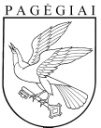 Pagėgių savivaldybės tarybasprendimasdėl PAGĖGIŲ SAVIVALDYBĖS TARYBOS 2015 M. BALANDŽIO 2 D. SPRENDIMO NR. T-36 „DĖL VIEŠAME AUKCIONE PARDUODAMO PAGĖGIŲ SAVIVALDYBĖS NEKILNOJAMOJO TURTO IR KITŲ NEKILNOJAMŲJŲ DAIKTŲ SĄRAŠO“ PAKEITIMO2022 m. vasario 3 d. Nr. T1-41Pagėgiai